Szkoła Podstawowa   im. Rodziny Sażyńskich w Starej Niedziałce                                         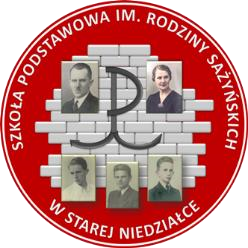 05-300 Mińsk Mazowiecki, ul. Mazowiecka 154 tel.: 48 794 021 304; e-mail: sekretariat@spniedzialka.plZGŁOSZENIE  DZIECKA DO KLASY  ISZKOŁA PODSTAWOWA IM. RODZINY SAŻYŃSKICH W STAREJ NIEDZIAŁCErok szkolny 2024/2025WNIOSEK NALEŻY WYPEŁNIĆ DRUKOWANYMI LITERAMI    I  Dane osobowe dziecka  PESEL  	Nazwisko  	Imię  	Drugie imię  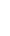 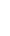 Data urodzenia  	Miejsce urodzenia  dzień  	miesiąc  	rok  Adres zamieszkania dziecka  Miejscowość ………………………………………………………………………………………………………………………………Ulica………………………………………………………………………………nr domu/nr lokalu……………………..Kod pocztowy  	Poczta  Adres zameldowania dziecka (wypełnić tylko w przypadku, jeżeli jest inny niż adres zamieszkania)  ……………………………………………………………………………………………………………………………II Dane rodziców/opiekunów prawnych:  III Klauzula informacyjna RODO Zgodnie z art. 13 ust. 1 i 2 rozporządzenia ogólnego o ochronie danych, informuję, że: a) administratorem danych osobowych dotyczących Państwa oraz dziecka jest Szkoła Podstawowa im. Rodziny Sażyńskich w Starej Niedziałce, ul. Mazowiecka 154, 05-300 Mińsk Mazowiecki, b) Kontakt z Inspektorem Ochrony Danych w Szkole Podstawowej im. Rodziny Sażyńskich w Starej Niedziałce możliwy jest pod numerem tel. 668 301 749 lub adresem email: iod.inspektor@gmail.com c) dane osobowe są przetwarzane na podstawie z art. 133 ust. 1 Prawa Oświatowego w celu zgłoszenia dziecka do szkoły– w związku z art.6 ust.1 pkt c) RODO; d) rodzicom/opiekunom prawnym przysługuje prawo wglądu do swoich danych oraz ich poprawiania, e) w razie wykazania, że dane osobowe są niekompletne, nieaktualne, nieprawdziwe lub zostały zebrane 
z naruszeniem ustawy albo są zbędne do realizacji celu, dla którego zostały zebrane, administrator danych uzupełni, uaktualni bądź sprostuje je bez zbędnej zwłoki, f) informujemy również o przysługującym prawie wniesienia skargi do Prezesa Urzędu Ochrony Danych Osobowych w razie niezgodnego z prawem przetwarzania Pani/Pana danych osobowych lub danych osobowych dziecka, g) dane osobowe udostępniamy organom lub instytucjom upoważnionym z mocy prawa, a także innym podmiotom wyłącznie w celu realizacji zadań statutowych jednostki, h) dane osobowe dzieci przyjętych są przechowywane nie dłużej niż do końca okresu, w którym uczeń uczęszcza do naszej szkoły, natomiast dane osobowe kandydatów przez okres roku, chyba że na rozstrzygnięcie dyrektora szkoły 
i została wniesiona skarga do sądu administracyjnego i postępowanie nie zostało zakończone prawomocnym wyrokiem; i) podanie danych osobowych wymienionych w zgłoszeniu jest wymogiem wynikającym z Prawa Oświatowego, a ich nieprzekazanie uniemożliwi przyjęcie dziecka do naszej szkoły; j) administrator danych nie zamierza przekazywać danych osobowych do państwa trzeciego lub organizacji międzynarodowej ani nie stosuje zautomatyzowanego podejmowania decyzji, w tym profilowania. Oświadczam, że przedstawione przeze mnie w niniejszej karcie informacje są zgodne ze stanem faktycznym oraz, że zapoznałam/em się z treścią klauzuli informacyjnej.W razie konieczności zobowiązuje się dołączyć wymagane dokumenty oraz oświadczenia potwierdzające spełnianie przez kandydata kryteriów, o których mowa w art.150 ust.2 Prawa oświatowego, Przyjmuję do wiadomości, że oświadczenia uzasadniające spełnienie kryteriów składa się pod rygorem odpowiedzialności karnej za składanie fałszywych oświadczeń. ..……………………………………………     czytelny podpis rodziców/prawnych opiekunówOświadczam, że przedstawione przeze mnie w niniejszej karcie informacje są zgodne ze stanem faktycznym oraz, że zapoznałam/em się z treścią klauzuli informacyjnej RODO...……………………………………………     czytelny podpis rodziców/prawnych opiekunów-  -  -  Dane  Matki/opiekunki prawnej  Ojca/opiekuna prawnego  ImięNazwiskoAdres zamieszkaniaTelefon komórkowyAdres e-mail  